Berufsfachschule BaselSearch results for "Schweizerdeutsche Bücher"Author / TitlePlace, Editor, YearMedientypCall number / AvailabilitySuter, RudolfBaseldeutsch-GrammatikBasel : Christoph Merian Verlag, 1976Sachbuch803.0availableKeller, AnnaGygampfi Wasserstampfi : Basler Kinderreime aus alter und neuer ZeitBasel : Gute Schriften, 1964Sachbuch784availableDänzer, PhilPrävention EssstörungenO.O. : AudioVision, 2010Sachbuch613.8Nur für LehrpersonenDänzer, PhilPrävention Essstörungen :  Begleitbroschüre zu den drei AnspielvideosO.O. : AudioVision, 2010Sachbuch613.8Nur für Lehrpersonen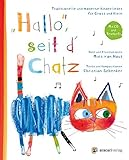 Schenker, Christian«Hallo», seit d'Chatz : traditionelle und moderne Kinderlieder für Gross und KleinZürich : Aracari Verlag, 2016Sachbuch784available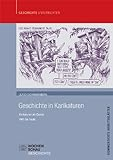 Schnakenberg, Ulrich 1975-Geschichte in Karikaturen : Karikaturen als Quelle - 1945 bis heute : kommentierte ArbeitsblätterSchwalbach : Wochenschau, 2011Sachbuch930.9Nur für Lehrpersonen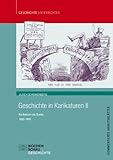 Schnakenberg, Ulrich 1975-Geschichte in Karikaturen : Karikaturen als Quelle - 1900 - 1945 : kommentierte ArbeitsblätterSchwalbach : Wochenschau, 2014Sachbuch930.9Nur für Lehrpersonen